DĚJINY UMĚNÍ K2:Průvodce výtvarným uměním III: s. 59-62, 66 (Giuseppe Arcimboldo) – Renesance v českých zemích – výpisky (výpisky děláte pouze pro sebe, úkol vizte níže)https://www.youtube.com/watch?v=U4s5T-xLBUU – Letohrádek královny Annyhttps://www.youtube.com/watch?v=jL-3sniAezc – renesanční Telč (UNESCO)https://www.youtube.com/watch?v=cFUWumNRmx4 – renesanční domy ve Slavonicích (UNESCO)https://www.youtube.com/watch?v=YktUQw4_Sfk – Litomyšl (UNESCO)https://www.youtube.com/watch?v=J1wnNesoZks – Rudolf II. a jeho Praha Povinný úkol: Vyberte si jednoho z umělců zaalpské renesance a vytvořte stránku z „učebnice“ dějin umění pro SŠ o tomto umělci. Stránka může obsahovat text, obrázky, fotografie, zajímavosti, zajímavé odkazy atd. Vejít byste se měli na 1 A4, nebo 1 slide. Vytvořte stránku tak, aby se vám z ní dobře učilo a byla podle vás atraktivní pro studenty SŠ. Odevzdejte mailem do 25. 3. Cvičení:Najděte na každé dvojici obrazů 10 rozdílů (všechny tematicky spadají do zaalpské renesance), ať si pocvičíte oko ve vnímání detailů ;-)1) Pietr Bruegel: Dětské hrátky2) Giuseppe Arcimboldo: La Primavera (Jaro)3) Hieronymus Bosch: Zahrada pozemských rozkoší (prostřední panel triptychu) – to nejlepší nakonec :D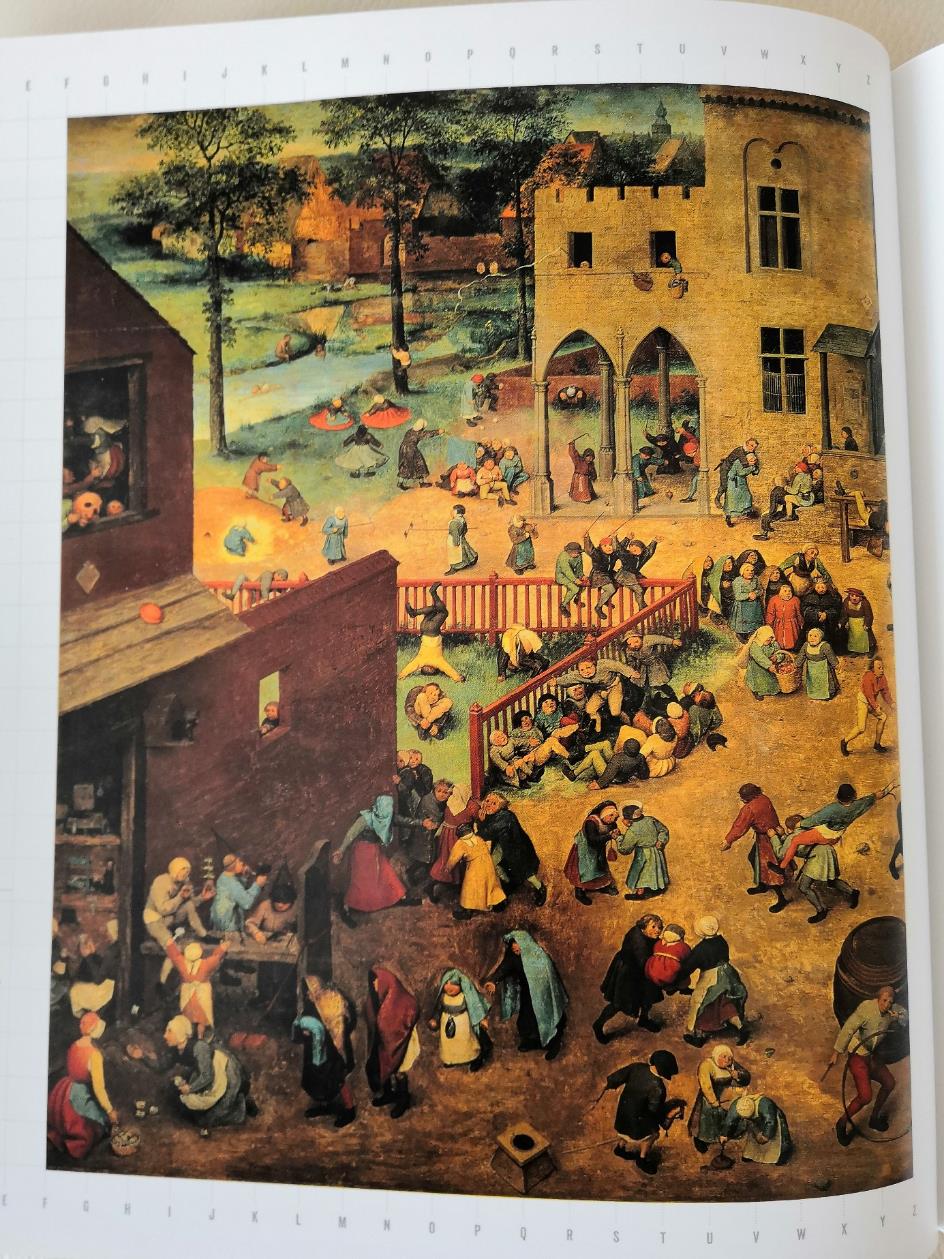 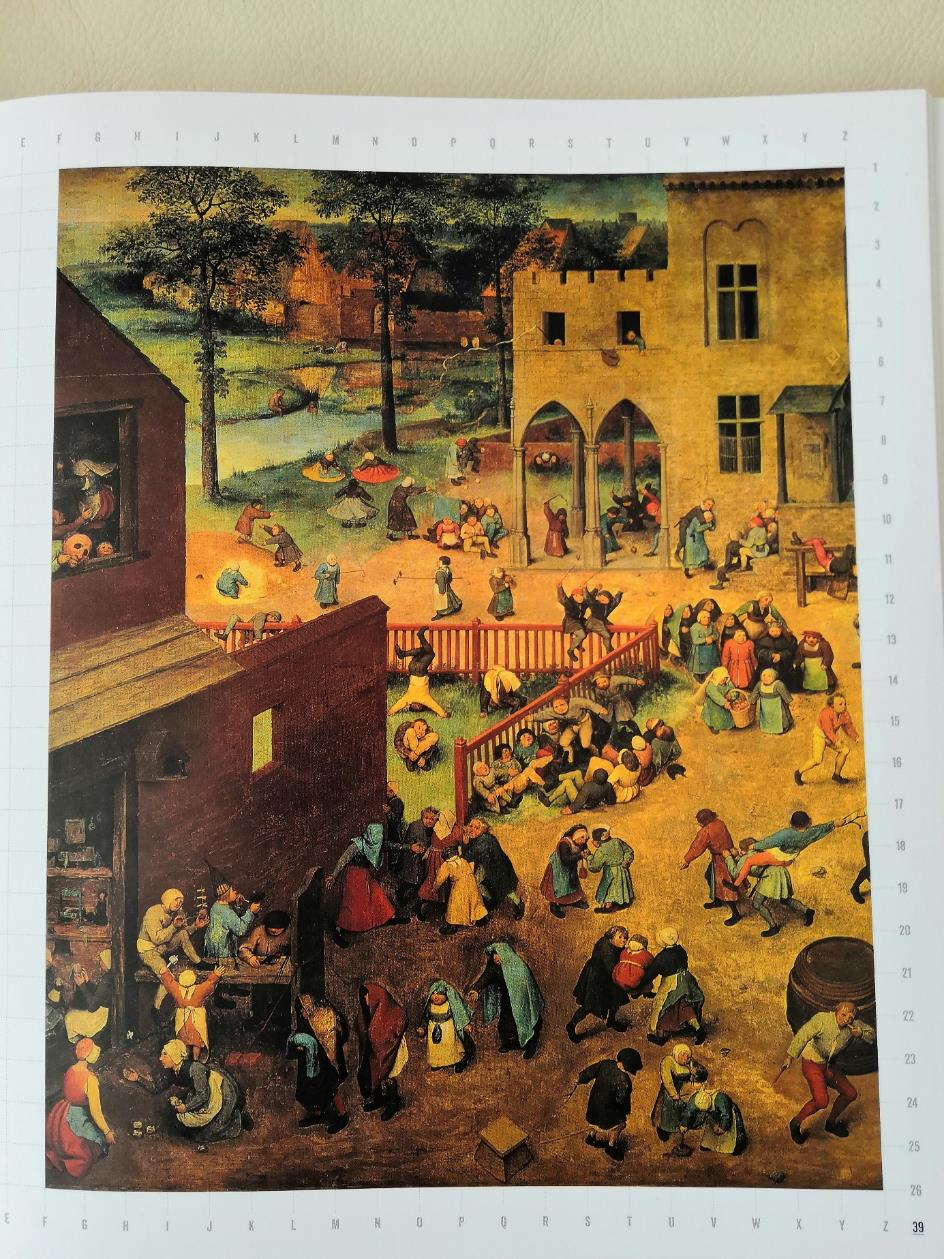 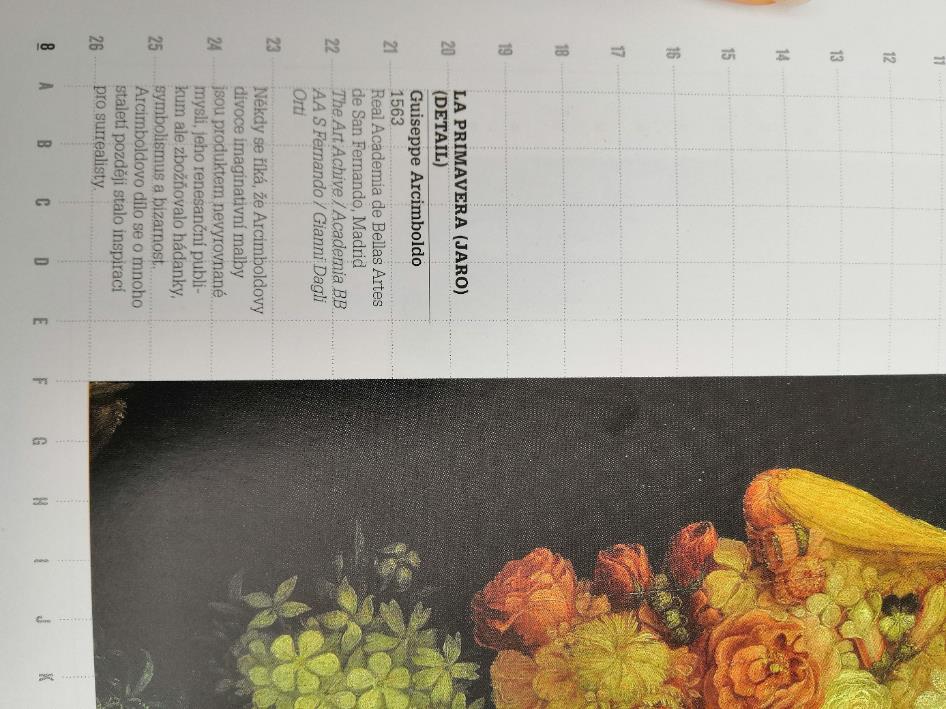 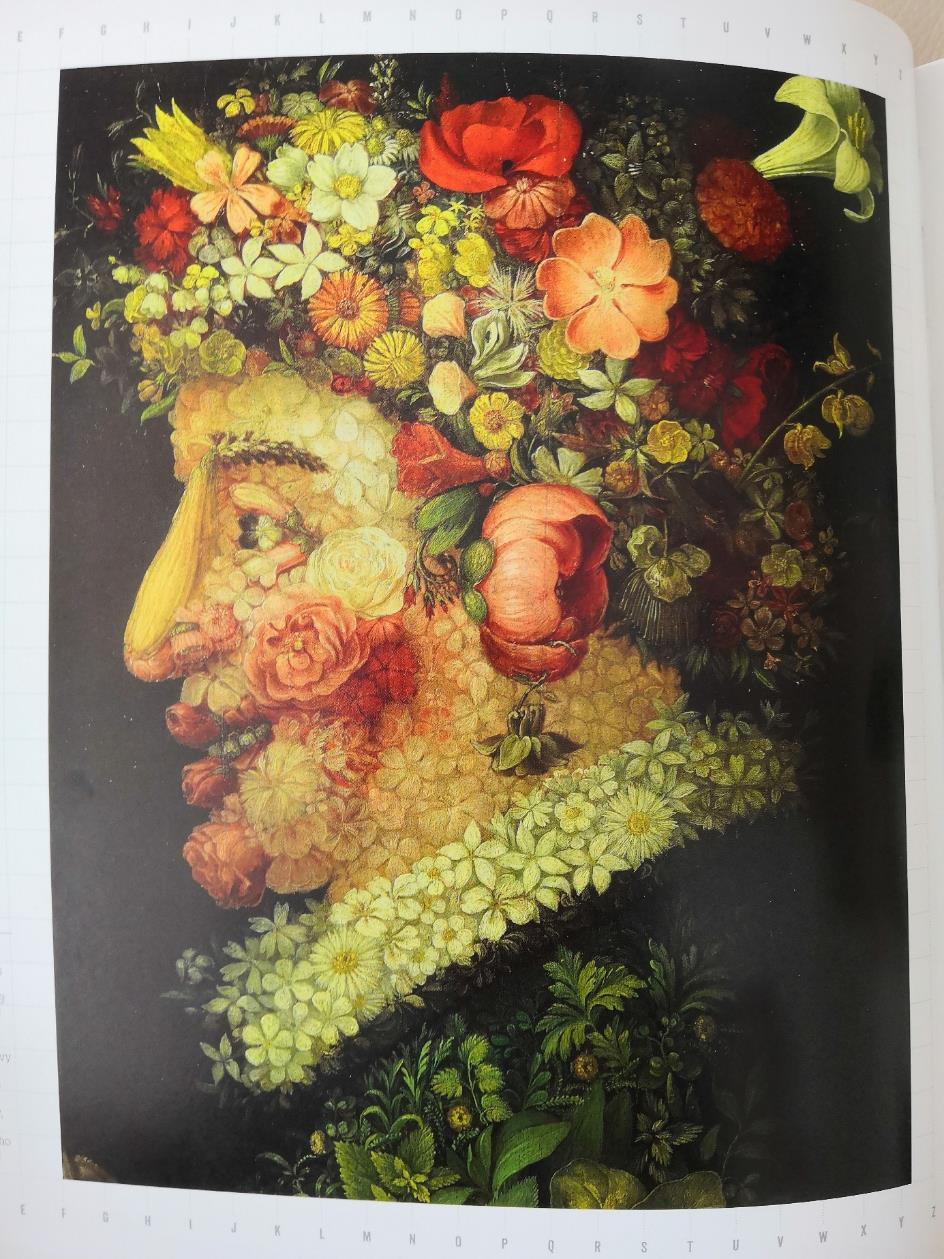 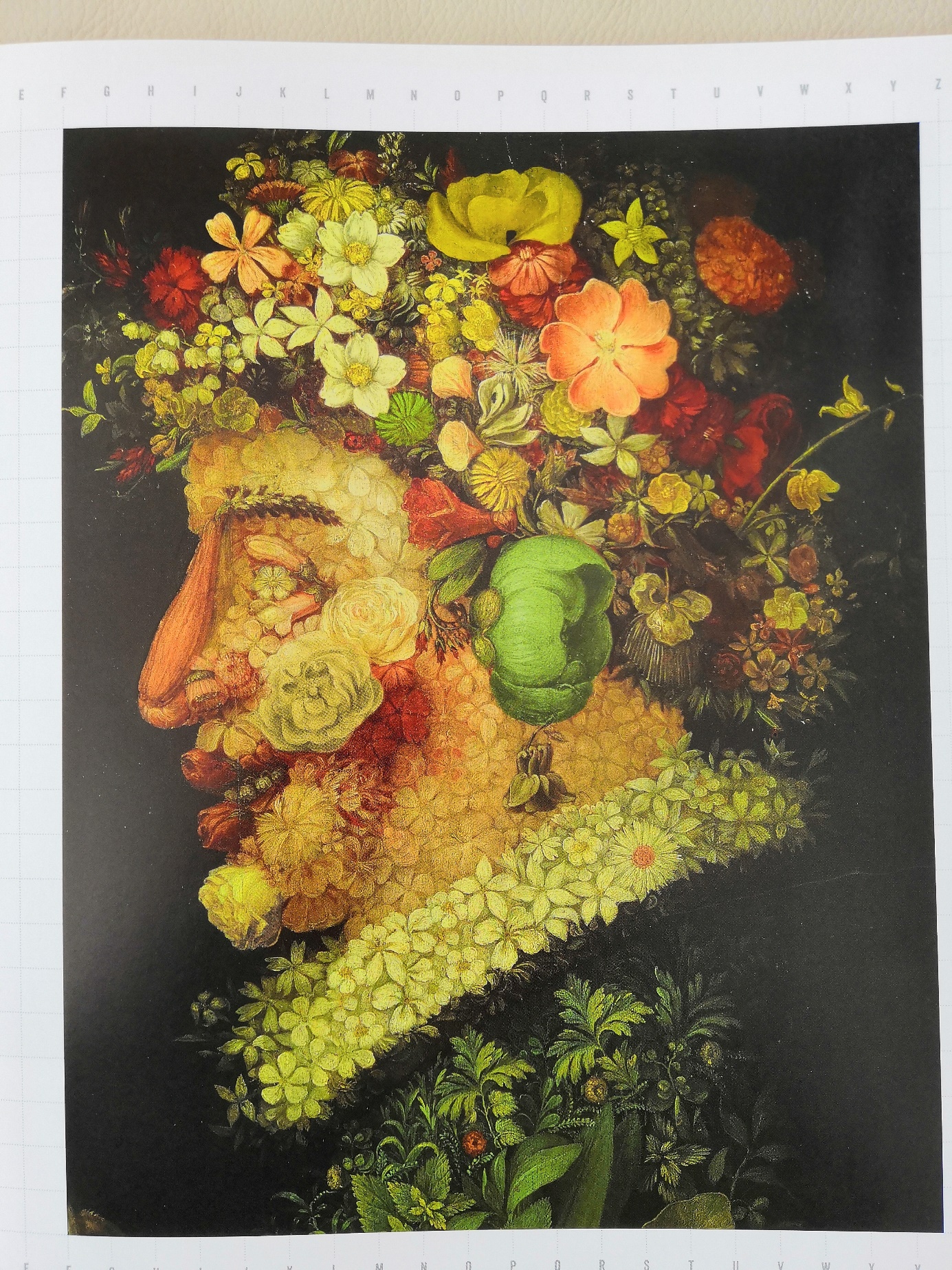 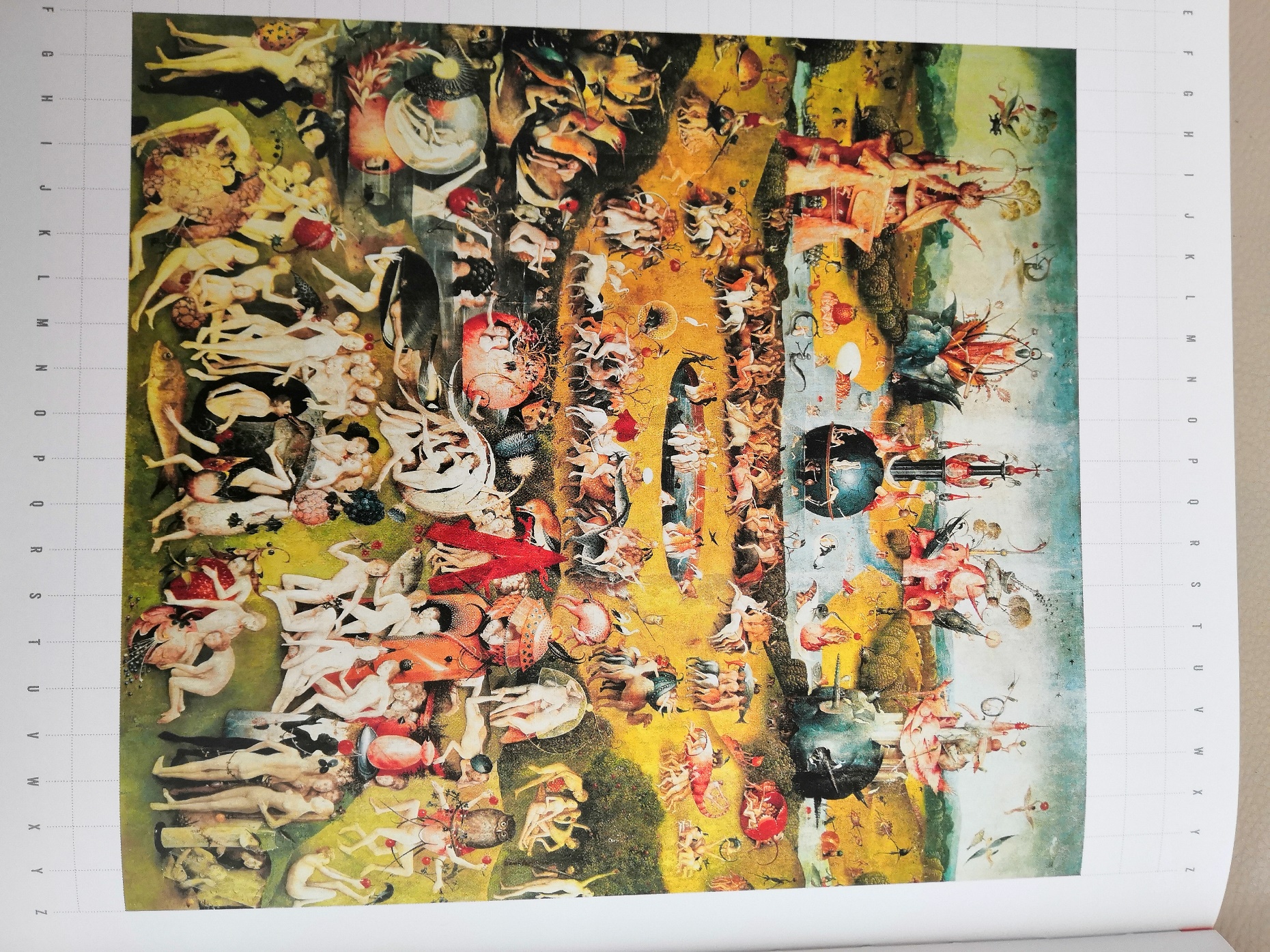 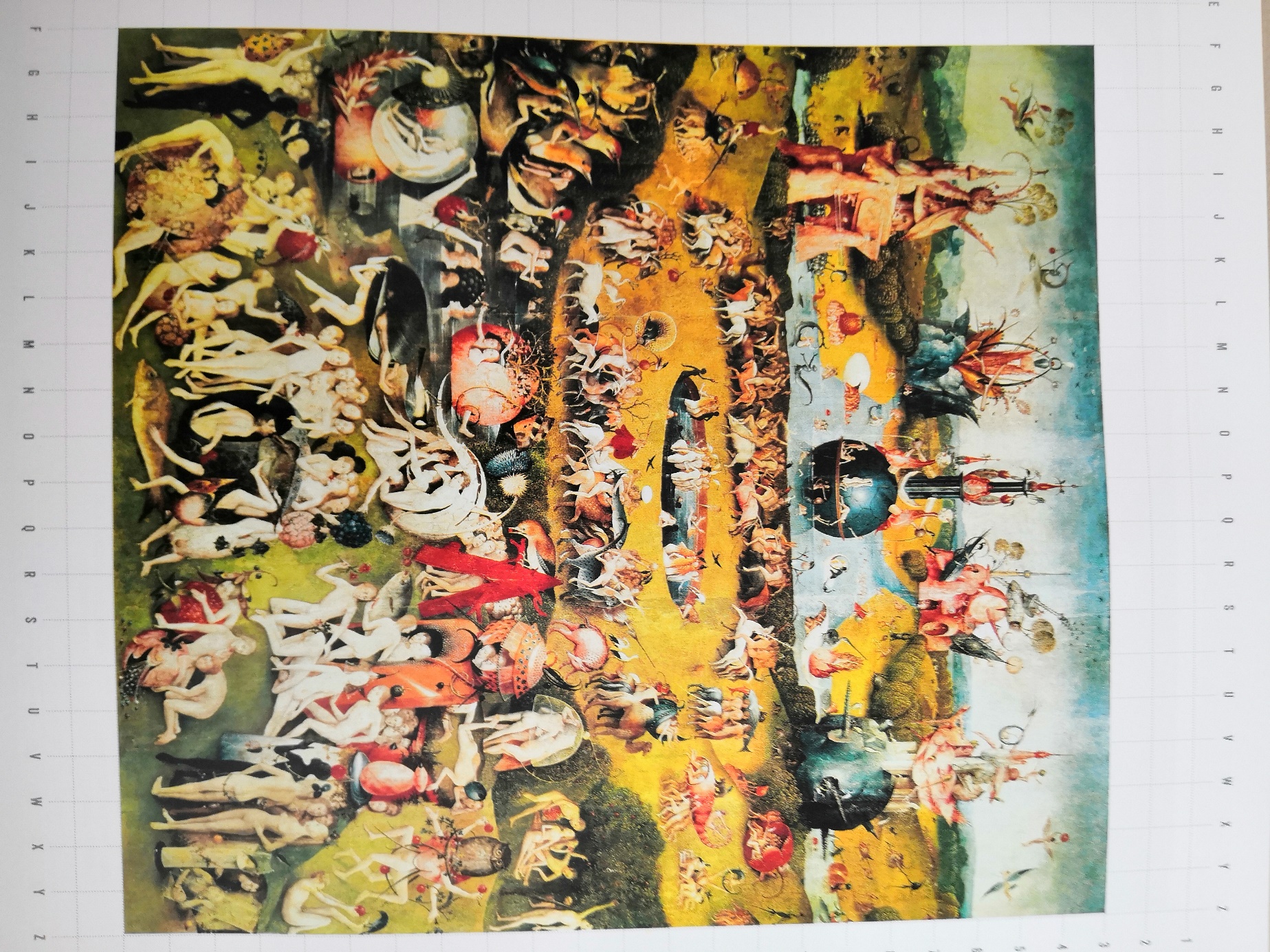 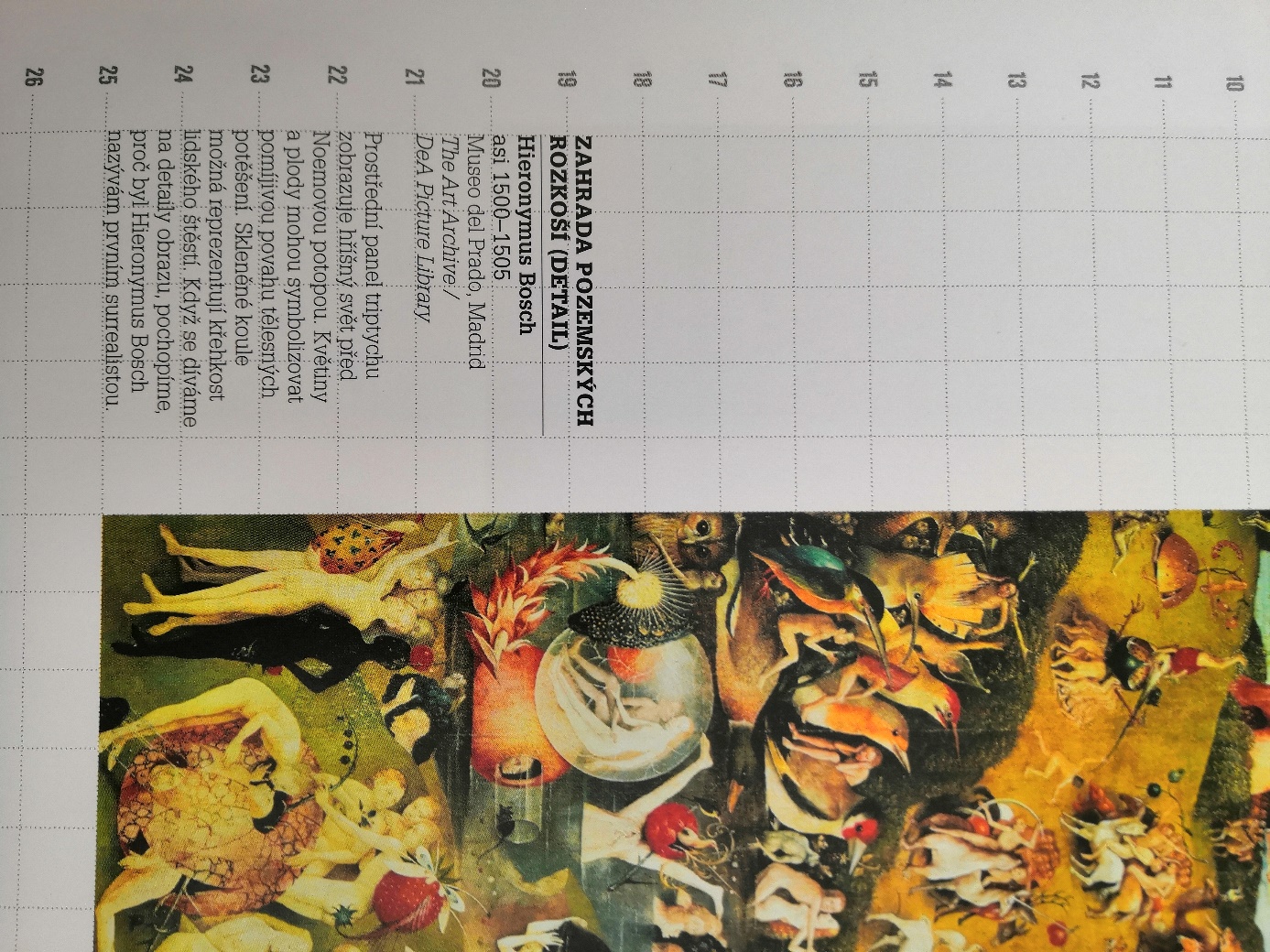 